Unit 4 HW 5	Name: _________________________________________________	Period: ___________Graph the equation to find the vertex and x-intercepts of the following quadratic: Vertex: _____________________________X-intercepts: ________________________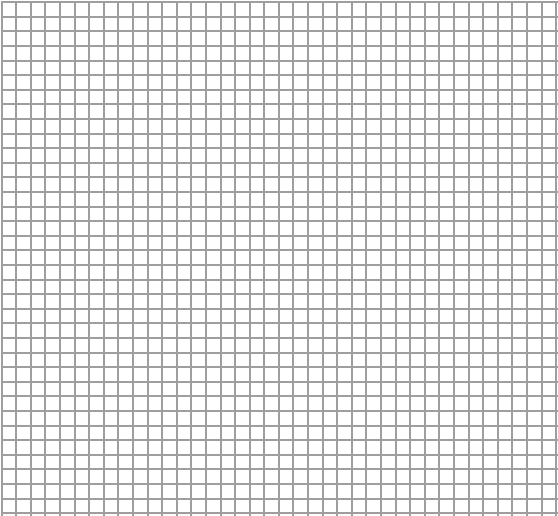 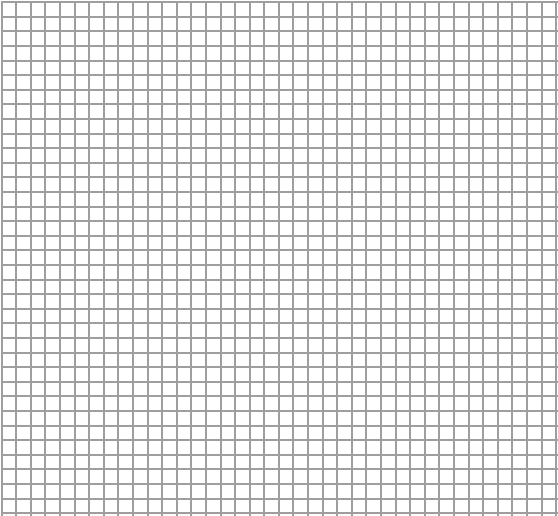 For #2-3,a. Circle if each sequence is arithmetic, geometric, quadratic, or none of these.b. Write a formula for the sequence if it is arithmetic or geometric.c. Find the next three terms in each sequence.29, 23, 17, 11…				Circle One:		A	G	Q	NoneFormula (if A or G):						Next 3 terms:	_____, _____, _____29, 23, 19, 17…				Circle One:		A	G	Q	NoneFormula (if A or G):						Next 3 terms:	_____, _____, _____Solve the system of equations in 2 DIFFERENT ways. Substitution:Elimination:Graphing: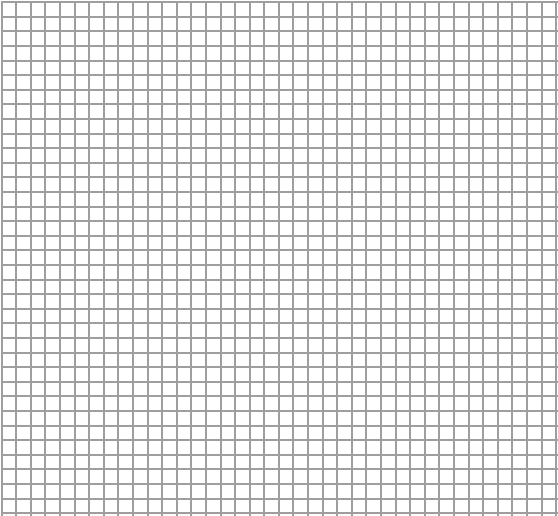 